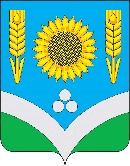 СОВЕТ НАРОДНЫХ ДЕПУТАТОВРОССОШАНСКОГО МУНИЦИПАЛЬНОГО РАЙОНАВОРОНЕЖСКОЙ ОБЛАСТИРЕШЕНИЕ42 сессииот 21 декабря 2022 года № 300                                                                                                г.РоссошьОб утверждении схемы одномандатных избирательных округов для проведения выборов депутатов Совета народных депутатов Россошанского муниципального района Воронежской области            В соответствии с Федеральным законом от 12.06.2002 г. № 67-ФЗ «Об основных гарантиях избирательных прав и права на участие в референдуме граждан Российской Федерации», Законом Воронежской области от 27.06.2007 года № 87-ОЗ «Избирательный кодекс Воронежской области», Уставом Россошанского муниципального района, с учётом предложений Территориальной избирательной комиссии Россошанского района Совет народных депутатов муниципального районаРЕШИЛ:Утвердить схему одномандатных избирательных округов для проведения выборов депутатов Совета народных депутатов Россошанского муниципального района Воронежской области с указанием границ, номеров и центров избирательных округов, числа избирателей в избирательных округах согласно Приложению.Настоящее решение вступает в силу с момента опубликования в официальном вестнике газеты «Россошанский курьер» и размещается на официальном сайте Совета народных депутатов Россошанского муниципального района в сети «Интернет».Контроль за исполнением настоящего решения возложить на главу Россошанского муниципального района Сисюка В.М. и главу администрации Россошанского муниципального района Мишанкова Ю.В.Глава Россошанского муниципального района                                                                          В.М. СисюкПриложениек решению Совета народных депутатов Россошанского муниципального районаот 21.12.2022 г. № 300Схема одномандатных избирательных округов для проведения выборов депутатов Совета народных депутатов Россошанского муниципального района Воронежской областиПРИМЕЧАНИЕ:  Численность избирателей 67630 человек;                               Средняя численность избирателей в округе-3220 человек;                                Границы численности избирателей в округе: 2898-3542 человек.Номер округа, участкаЦентр участкаГраницы избирательного округа, участкаЧисло избирателей в округе,  на участкеЧисло избирателей в округе,  на участкеНомер округа, участкаЦентр участкаГраницы избирательного округа, участкаПо ул.всего1.ГБПОУ ВО «Россошанский химико-механический техникум» ( пл. Октябрьская, 152)ГБПОУ ВО «Россошанский химико-механический техникум» ( пл. Октябрьская, 152)356734\01МБОУ СОШ №7,г. Россошь, пл. Октябрьская, 148пер. Дружбы66161134\01МБОУ СОШ №7,г. Россошь, пл. Октябрьская, 148161134\01МБОУ СОШ №7,г. Россошь, пл. Октябрьская, 148пер. Литейный23161134\01МБОУ СОШ №7,г. Россошь, пл. Октябрьская, 148пер. Пирогова26161134\01МБОУ СОШ №7,г. Россошь, пл. Октябрьская, 148пер. Подгорный32161134\01МБОУ СОШ №7,г. Россошь, пл. Октябрьская, 148пер. Октябрьский с 1 по 7                             со 2 по 12,12а11161134\01МБОУ СОШ №7,г. Россошь, пл. Октябрьская, 148пл. Октябрьская с 106 до конца; со 131 до конца (за исключением № 139а)339161134\01МБОУ СОШ №7,г. Россошь, пл. Октябрьская, 148ул. III Интернационала128161134\01МБОУ СОШ №7,г. Россошь, пл. Октябрьская, 148ул. Александра  Невского31161134\01МБОУ СОШ №7,г. Россошь, пл. Октябрьская, 148ул. Герцена110161134\01МБОУ СОШ №7,г. Россошь, пл. Октябрьская, 148ул. Калинина с 48 до конца                         с 31 до конца49161134\01МБОУ СОШ №7,г. Россошь, пл. Октябрьская, 148ул. Курчатова138161134\01МБОУ СОШ №7,г. Россошь, пл. Октябрьская, 148ул. Молодежная60161134\01МБОУ СОШ №7,г. Россошь, пл. Октябрьская, 148ул. Подгорная  со 2  до конца с 45 до конца63161134\01МБОУ СОШ №7,г. Россошь, пл. Октябрьская, 148ул. Серегина173161134\01МБОУ СОШ №7,г. Россошь, пл. Октябрьская, 148ул. Тельмана110161134\01МБОУ СОШ №7,г. Россошь, пл. Октябрьская, 148ул. Титова76161134\01МБОУ СОШ №7,г. Россошь, пл. Октябрьская, 148ул. Урицкого с 68 до конца                        с 75 до конца68161134\01МБОУ СОШ №7,г. Россошь, пл. Октябрьская, 148ул. Щорса108161134/02ГБПОУ ВО «Россошанский химико-механический техникум»г. Россошь,пл. Октябрьская, 152пер. Больничный3195634/02ГБПОУ ВО «Россошанский химико-механический техникум»г. Россошь,пл. Октябрьская, 152ул. Охотничья0195634/02ГБПОУ ВО «Россошанский химико-механический техникум»г. Россошь,пл. Октябрьская, 152пер. Песчаный0195634/02ГБПОУ ВО «Россошанский химико-механический техникум»г. Россошь,пл. Октябрьская, 152пер. Декабристов  (Красный)62195634/02ГБПОУ ВО «Россошанский химико-механический техникум»г. Россошь,пл. Октябрьская, 152пер. Западный30195634/02ГБПОУ ВО «Россошанский химико-механический техникум»г. Россошь,пл. Октябрьская, 152пер. Кузнечный27195634/02ГБПОУ ВО «Россошанский химико-механический техникум»г. Россошь,пл. Октябрьская, 152пер. Народный.65195634/02ГБПОУ ВО «Россошанский химико-механический техникум»г. Россошь,пл. Октябрьская, 152пер. Октябрьский  с 9 и с 14 до конца58195634/02ГБПОУ ВО «Россошанский химико-механический техникум»г. Россошь,пл. Октябрьская, 152пер. Шевченко34195634/02ГБПОУ ВО «Россошанский химико-механический техникум»г. Россошь,пл. Октябрьская, 152пл. Пески10195634/02ГБПОУ ВО «Россошанский химико-механический техникум»г. Россошь,пл. Октябрьская, 152ул.  Авиаторов65195634/02ГБПОУ ВО «Россошанский химико-механический техникум»г. Россошь,пл. Октябрьская, 152ул. Березовая27195634/02ГБПОУ ВО «Россошанский химико-механический техникум»г. Россошь,пл. Октябрьская, 152ул. Большевик257195634/02ГБПОУ ВО «Россошанский химико-механический техникум»г. Россошь,пл. Октябрьская, 152ул. Воронежская84195634/02ГБПОУ ВО «Россошанский химико-механический техникум»г. Россошь,пл. Октябрьская, 152ул. Гайдара78195634/02ГБПОУ ВО «Россошанский химико-механический техникум»г. Россошь,пл. Октябрьская, 152ул. Гоголя197195634/02ГБПОУ ВО «Россошанский химико-механический техникум»г. Россошь,пл. Октябрьская, 152ул. Калитвянская46195634/02ГБПОУ ВО «Россошанский химико-механический техникум»г. Россошь,пл. Октябрьская, 152ул. Карла Маркса со 110  до конца           со 123  до конца180195634/02ГБПОУ ВО «Россошанский химико-механический техникум»г. Россошь,пл. Октябрьская, 152ул. Ковыльная25195634/02ГБПОУ ВО «Россошанский химико-механический техникум»г. Россошь,пл. Октябрьская, 152ул. Криничная48195634/02ГБПОУ ВО «Россошанский химико-механический техникум»г. Россошь,пл. Октябрьская, 152ул. Менжинского81195634/02ГБПОУ ВО «Россошанский химико-механический техникум»г. Россошь,пл. Октябрьская, 152пл. Октябрьская   139а150195634/02ГБПОУ ВО «Россошанский химико-механический техникум»г. Россошь,пл. Октябрьская, 152ул. Ольховатская28195634/02ГБПОУ ВО «Россошанский химико-механический техникум»г. Россошь,пл. Октябрьская, 152ул. Ростовское шоссе22195634/02ГБПОУ ВО «Россошанский химико-механический техникум»г. Россошь,пл. Октябрьская, 152ул. Рубежная17195634/02ГБПОУ ВО «Россошанский химико-механический техникум»г. Россошь,пл. Октябрьская, 152ул. Рождественская82195634/02ГБПОУ ВО «Россошанский химико-механический техникум»г. Россошь,пл. Октябрьская, 152ул. Садовая80195634/02ГБПОУ ВО «Россошанский химико-механический техникум»г. Россошь,пл. Октябрьская, 152ул. Светлая79195634/02ГБПОУ ВО «Россошанский химико-механический техникум»г. Россошь,пл. Октябрьская, 152ул. Слободская88195634/02ГБПОУ ВО «Россошанский химико-механический техникум»г. Россошь,пл. Октябрьская, 152ул. Станичная2195634/02ГБПОУ ВО «Россошанский химико-механический техникум»г. Россошь,пл. Октябрьская, 152ул. Фоломеева311956 2.ДК «Созвездие» г. Россошь, (ул. Ленина, 2)ДК «Созвездие» г. Россошь, (ул. Ленина, 2)ДК «Созвездие» г. Россошь, (ул. Ленина, 2)338234/03МКОУ СОШ «1 г. Россошь,пл. Октябрьская, 36пер. Никитина37156834/03МКОУ СОШ «1 г. Россошь,пл. Октябрьская, 36пер. Степана Разина23156834/03МКОУ СОШ «1 г. Россошь,пл. Октябрьская, 36пер. Свободы36156834/03МКОУ СОШ «1 г. Россошь,пл. Октябрьская, 36пл. Свободы18156834/03МКОУ СОШ «1 г. Россошь,пл. Октябрьская, 36ул. Мордовцева  139156834/03МКОУ СОШ «1 г. Россошь,пл. Октябрьская, 36ул. Письменного45156834/03МКОУ СОШ «1 г. Россошь,пл. Октябрьская, 36ул. Фестивальная90156834/03МКОУ СОШ «1 г. Россошь,пл. Октябрьская, 36пл. Октябрьскаяс 1 по 129                            с 2 по 104797156834/03МКОУ СОШ «1 г. Россошь,пл. Октябрьская, 36ул. Карла Маркса с 86 по 108с 91 по 12176156834/03МКОУ СОШ «1 г. Россошь,пл. Октябрьская, 36ул. Красноармейскаяс 118 до конца с 161 до конца 181156834/03МКОУ СОШ «1 г. Россошь,пл. Октябрьская, 36ул. Урицкого с 1 по 73с 2 по 66126156834/04ДК «Созвездие» г. Россошь, ул. Ленина, 2пер. Авдеева24181434/04ДК «Созвездие» г. Россошь, ул. Ленина, 2пер. Зои Космодемьянской27181434/04ДК «Созвездие» г. Россошь, ул. Ленина, 2пер. Кольцова21181434/04ДК «Созвездие» г. Россошь, ул. Ленина, 2пер. Малоедова52181434/04ДК «Созвездие» г. Россошь, ул. Ленина, 2пер. Плеханова59181434/04ДК «Созвездие» г. Россошь, ул. Ленина, 2пер. Цветочный18181434/04ДК «Созвездие» г. Россошь, ул. Ленина, 2пер. Циолковского42181434/04ДК «Созвездие» г. Россошь, ул. Ленина, 2пер. Коммунаров67181434/04ДК «Созвездие» г. Россошь, ул. Ленина, 2пер. Крамского19181434/04ДК «Созвездие» г. Россошь, ул. Ленина, 2пер. Обозный5181434/04ДК «Созвездие» г. Россошь, ул. Ленина, 2ул. Карла Либкнехта180181434/04ДК «Созвездие» г. Россошь, ул. Ленина, 2ул. Кирова135181434/04ДК «Созвездие» г. Россошь, ул. Ленина, 2ул. Кулибина 35181434/04ДК «Созвездие» г. Россошь, ул. Ленина, 2пер. Луначарского63181434/04ДК «Созвездие» г. Россошь, ул. Ленина, 2ул. Ленина          с 1 по 45        со 2 по 6497181434/04ДК «Созвездие» г. Россошь, ул. Ленина, 2ул. Володарского       с   1 по 55       со 2 по 72152181434/04ДК «Созвездие» г. Россошь, ул. Ленина, 2ул. Карла Маркса         с   1 по 89а       со 2 по 84206181434/04ДК «Созвездие» г. Россошь, ул. Ленина, 2ул. Красноармейская        с   1 по 159       со 2 по 116275181434/04ДК «Созвездие» г. Россошь, ул. Ленина, 2ул. Воровского       с   1 по 57       со 2 по 7833718143.МКОУ  СОШ №3(ул. Пролетарская, 13)МКОУ  СОШ №3(ул. Пролетарская, 13)МКОУ  СОШ №3(ул. Пролетарская, 13)344834/05МКОУ  СОШ №3г.  Россошь, ул. Пролетарская, 13ул. Россошанская98165234/05МКОУ  СОШ №3г.  Россошь, ул. Пролетарская, 13пер. Острогожский27165234/05МКОУ  СОШ №3г.  Россошь, ул. Пролетарская, 13пл. Коммунаров15165234/05МКОУ  СОШ №3г.  Россошь, ул. Пролетарская, 13ул. Достоевского95165234/05МКОУ  СОШ №3г.  Россошь, ул. Пролетарская, 13ул. Жукова37165234/05МКОУ  СОШ №3г.  Россошь, ул. Пролетарская, 13ул. Конный Лужок87165234/05МКОУ  СОШ №3г.  Россошь, ул. Пролетарская, 13ул.  Малашенкова 142165234/05МКОУ  СОШ №3г.  Россошь, ул. Пролетарская, 13ул. Молодогвардейцев  174165234/05МКОУ  СОШ №3г.  Россошь, ул. Пролетарская, 13ул. Набережная78165234/05МКОУ  СОШ №3г.  Россошь, ул. Пролетарская, 13ул. Перова97165234/05МКОУ  СОШ №3г.  Россошь, ул. Пролетарская, 13ул. Полевая36165234/05МКОУ  СОШ №3г.  Россошь, ул. Пролетарская, 13ул. Володарского  с 57 до концас 74  до конца293165234/05МКОУ  СОШ №3г.  Россошь, ул. Пролетарская, 13ул. Воровского   с  59 до конца                             с  80 до конца101165234/05МКОУ  СОШ №3г.  Россошь, ул. Пролетарская, 13ул. Калинина с   1 по  29                        со 2 по  4683165234/05МКОУ  СОШ №3г.  Россошь, ул. Пролетарская, 13ул.Ленина  с 47 до конца                с 66 ло конца144165234/05МКОУ  СОШ №3г.  Россошь, ул. Пролетарская, 13ул. Подгорная: нечетная сторона с 1 по 43, 43а35165234/05МКОУ  СОШ №3г.  Россошь, ул. Пролетарская, 13ул. Пролетарская с   1 по 39; со 2 по 381031652СТ «Химик – 2»734/06МБОУ СОШ №2 г. Россошьул. Пролетарская, 61СТ «Озерки»75179634/06МБОУ СОШ №2 г. Россошьул. Пролетарская, 61ул. Речная0179634/06МБОУ СОШ №2 г. Россошьул. Пролетарская, 61«Ветсанучасток»0179634/06МБОУ СОШ №2 г. Россошьул. Пролетарская, 61пер. Краснознаменный20179634/06МБОУ СОШ №2 г. Россошьул. Пролетарская, 61пер. Приречный14179634/06МБОУ СОШ №2 г. Россошьул. Пролетарская, 61ул. 40 лет Октября260179634/06МБОУ СОШ №2 г. Россошьул. Пролетарская, 61ул. 50 лет СССР297179634/06МБОУ СОШ №2 г. Россошьул. Пролетарская, 61ул. Бородина72179634/06МБОУ СОШ №2 г. Россошьул. Пролетарская, 61ул. Зеленая133179634/06МБОУ СОШ №2 г. Россошьул. Пролетарская, 61ул. Льва Толстого с   1 по 15 а                                                             со 2 по 1438179634/06МБОУ СОШ №2 г. Россошьул. Пролетарская, 61ул. Нахимова20179634/06МБОУ СОШ №2 г. Россошьул. Пролетарская, 61ул. Пролетарская с 41 по 614179634/06МБОУ СОШ №2 г. Россошьул. Пролетарская, 61ул. Северная25179634/06МБОУ СОШ №2 г. Россошьул. Пролетарская, 61ул.  Серова60179634/06МБОУ СОШ №2 г. Россошьул. Пролетарская, 61ул. Советская231179634/06МБОУ СОШ №2 г. Россошьул. Пролетарская, 61ул. Совхозная125179634/06МБОУ СОШ №2 г. Россошьул. Пролетарская, 61ул. Солнечная22179634/06МБОУ СОШ №2 г. Россошьул. Пролетарская, 61ул. Шахватова111179634/06МБОУ СОШ №2 г. Россошьул. Пролетарская, 61ул. Январская28917964.Россошанский филиал ГБПОУ ВО «Губернский педагогический колледж» (ул. Пролетарская, 67)Россошанский филиал ГБПОУ ВО «Губернский педагогический колледж» (ул. Пролетарская, 67)Россошанский филиал ГБПОУ ВО «Губернский педагогический колледж» (ул. Пролетарская, 67)371734\07Россошанский филиал ГБПОУ ВО «Губернский педагогический колледж» г. Россошь ул. Пролетарская, 67ул.  Малышева27188834\07Россошанский филиал ГБПОУ ВО «Губернский педагогический колледж» г. Россошь ул. Пролетарская, 67ул.  Пушкина53188834\07Россошанский филиал ГБПОУ ВО «Губернский педагогический колледж» г. Россошь ул. Пролетарская, 67ул.  Чехова41188834\07Россошанский филиал ГБПОУ ВО «Губернский педагогический колледж» г. Россошь ул. Пролетарская, 67пер. Попова17188834\07Россошанский филиал ГБПОУ ВО «Губернский педагогический колледж» г. Россошь ул. Пролетарская, 67пер. Домнича26188834\07Россошанский филиал ГБПОУ ВО «Губернский педагогический колледж» г. Россошь ул. Пролетарская, 67ул.  Льва  Толстого с 17 по 59; с 63 по 77,77а,77б, 14б,14гс 16 по 421005188834\07Россошанский филиал ГБПОУ ВО «Губернский педагогический колледж» г. Россошь ул. Пролетарская, 67ул. Алексеева 1, 1а29188834\07Россошанский филиал ГБПОУ ВО «Губернский педагогический колледж» г. Россошь ул. Пролетарская, 67ул. Красная156188834\07Россошанский филиал ГБПОУ ВО «Губернский педагогический колледж» г. Россошь ул. Пролетарская, 67ул. Куйбышевас  1 по 25со 2 по 3695188834\07Россошанский филиал ГБПОУ ВО «Губернский педагогический колледж» г. Россошь ул. Пролетарская, 67ул. Мира с   1 по 15      со 2 по 1665188834\07Россошанский филиал ГБПОУ ВО «Губернский педагогический колледж» г. Россошь ул. Пролетарская, 67ул. Озерная271188834\07Россошанский филиал ГБПОУ ВО «Губернский педагогический колледж» г. Россошь ул. Пролетарская, 67ул. Пролетарская с 63 по 67103188834/08ГБПОУ  ВО «Россошанский колледж мясной и молочной промышленности» г.  Россошь, ул. Пролетарская, 73пер. Белинского42182934/08ГБПОУ  ВО «Россошанский колледж мясной и молочной промышленности» г.  Россошь, ул. Пролетарская, 73пер. Тихий77182934/08ГБПОУ  ВО «Россошанский колледж мясной и молочной промышленности» г.  Россошь, ул. Пролетарская, 73пер Электрический0182934/08ГБПОУ  ВО «Россошанский колледж мясной и молочной промышленности» г.  Россошь, ул. Пролетарская, 73пл. Ленина  114182934/08ГБПОУ  ВО «Россошанский колледж мясной и молочной промышленности» г.  Россошь, ул. Пролетарская, 73ул. Ломоносова с 1 по 29, со 2 по 3871182934/08ГБПОУ  ВО «Россошанский колледж мясной и молочной промышленности» г.  Россошь, ул. Пролетарская, 73ул. Мира  с 17 по 43а,43б, с 18 по 3058182934/08ГБПОУ  ВО «Россошанский колледж мясной и молочной промышленности» г.  Россошь, ул. Пролетарская, 73ул. Московская 136182934/08ГБПОУ  ВО «Россошанский колледж мясной и молочной промышленности» г.  Россошь, ул. Пролетарская, 73ул. Некрасова116182934/08ГБПОУ  ВО «Россошанский колледж мясной и молочной промышленности» г.  Россошь, ул. Пролетарская, 73ул. Алексеева дом с 3 по15,21со 2 по 12127182934/08ГБПОУ  ВО «Россошанский колледж мясной и молочной промышленности» г.  Россошь, ул. Пролетарская, 73ул. Пролетарская    69,71,73,75     с 40 по 80, 90, 94, 96.227182934/08ГБПОУ  ВО «Россошанский колледж мясной и молочной промышленности» г.  Россошь, ул. Пролетарская, 73ул. Рябцева331182934/08ГБПОУ  ВО «Россошанский колледж мясной и молочной промышленности» г.  Россошь, ул. Пролетарская, 73ул. Февральская с 1 по 137                             с 6 по 250326182934/08ГБПОУ  ВО «Россошанский колледж мясной и молочной промышленности» г.  Россошь, ул. Пролетарская, 73ул. Чайковского 27182934/08ГБПОУ  ВО «Россошанский колледж мясной и молочной промышленности» г.  Россошь, ул. Пролетарская, 73ул. Энгельса 17718295.Клуб «Гамма» АО «Минудобрения» (ул. Пролетарская 89а)Клуб «Гамма» АО «Минудобрения» (ул. Пролетарская 89а)Клуб «Гамма» АО «Минудобрения» (ул. Пролетарская 89а)330534\09Клуб «Гамма» АО «Минудобрения»  г. Россошь,  ул. Пролетарская 89аул.  Алексеева 14,16,18,20,20а,22,23,25,25а,27, 291337167834\09Клуб «Гамма» АО «Минудобрения»  г. Россошь,  ул. Пролетарская 89аул. Мира,  32,34,36,40341167834\10МБОУ Лицей №4 г. Россошь,пер. Школьный,3ул.Алексеева24,26,28, 30,31,33,35,37,55493162734\10МБОУ Лицей №4 г. Россошь,пер. Школьный,3 пер. Школьный163162734\10МБОУ Лицей №4 г. Россошь,пер. Школьный,3ул. Жуковского 5а,5б,6а,8155162734\10МБОУ Лицей №4 г. Россошь,пер. Школьный,3ул. Белинского 27,29,31,33231162734\10МБОУ Лицей №4 г. Россошь,пер. Школьный,3ул. Пролетарская  с 77 по 103191162734\10МБОУ Лицей №4 г. Россошь,пер. Школьный,3ул. Ломоносова с 31 по 59                       с 40 по 7061162734\10МБОУ Лицей №4 г. Россошь,пер. Школьный,3ул. Мира 42, нечетные с 45 по 7593162734\10МБОУ Лицей №4 г. Россошь,пер. Школьный,3ул. Куйбышева с  27  до концас  38  до конца55162734\10МБОУ Лицей №4 г. Россошь,пер. Школьный,3ул. Л.Толстого дом 61,                        с 79 до конца                       с 44 до конца18516276.МБОУ Лицей №11(ул. Простеева 5)МБОУ Лицей №11(ул. Простеева 5)МБОУ Лицей №11(ул. Простеева 5)336534\11МБОУ Лицей №11г. Россошь,ул. Простеева 5Пр. Труда 3, 5, 7, 11,13,15,  четные:   34, 36, 38, 38/1, 401419172734\11МБОУ Лицей №11г. Россошь,ул. Простеева 5ул. Простеева 11308172734\12МКДОУ  Детский сад № 21 г. Россошь,ул. Фурманова, 6аул. Белинского 22, 24                           85163834\12МКДОУ  Детский сад № 21 г. Россошь,ул. Фурманова, 6аул. Простеева  9338163834\12МКДОУ  Детский сад № 21 г. Россошь,ул. Фурманова, 6апер. Маслозаводской12163834\12МКДОУ  Детский сад № 21 г. Россошь,ул. Фурманова, 6аул.  Ломоносова с 61 до конца,                    с 72 до конца143163834\12МКДОУ  Детский сад № 21 г. Россошь,ул. Фурманова, 6аул. Фурманова 746163834\12МКДОУ  Детский сад № 21 г. Россошь,ул. Фурманова, 6аул. Мира    с 48 до конца,                   с 77 до конца217163834\12МКДОУ  Детский сад № 21 г. Россошь,ул. Фурманова, 6апер. Брикетный11163834\12МКДОУ  Детский сад № 21 г. Россошь,ул. Фурманова, 6апер. Мира62163834\12МКДОУ  Детский сад № 21 г. Россошь,ул. Фурманова, 6апер. Трудовой2416387.МКОУ  СОШ  №9( пр. Труда, 20)МКОУ  СОШ  №9( пр. Труда, 20)МКОУ  СОШ  №9( пр. Труда, 20)325334\13МКОУ  СОШ  №9г. Россошь, пр. Труда, 20 ул. 9 Января: дома №№ 21, 23 25, 29, 31, 33, 37, 39, 41, 431541154134\14МБДУ ЦРР – Детский сад «12г. Россошь, пр. Труда, четная 12,14а,16,18,22,28,30,321057171234\14МБДУ ЦРР – Детский сад «12г. Россошь, ул. 9 Января 15, 17, 19 3111712пр. Труда 14.ул. Строителей3448.Филиал ДО ВО «Центр инженерных компетенций детей и молодежи «Кванториум» в г. Россошь (ул. Пролетарская, 113)Филиал ДО ВО «Центр инженерных компетенций детей и молодежи «Кванториум» в г. Россошь (ул. Пролетарская, 113)Филиал ДО ВО «Центр инженерных компетенций детей и молодежи «Кванториум» в г. Россошь (ул. Пролетарская, 113)315534\15Филиал ДО ВО «Центр инженерных компетенций детей и молодежи «Кванториум» в г. Россошь г. Россошь,  ул. Пролетарская, 113пер. Котовского0160134\15Филиал ДО ВО «Центр инженерных компетенций детей и молодежи «Кванториум» в г. Россошь г. Россошь,  ул. Пролетарская, 113пер. Крылова10160134\15Филиал ДО ВО «Центр инженерных компетенций детей и молодежи «Кванториум» в г. Россошь г. Россошь,  ул. Пролетарская, 113пер. Чернышевского13160134\15Филиал ДО ВО «Центр инженерных компетенций детей и молодежи «Кванториум» в г. Россошь г. Россошь,  ул. Пролетарская, 113ул. Орджоникидзе    с 39 до конца    с 76 до конца155160134\15Филиал ДО ВО «Центр инженерных компетенций детей и молодежи «Кванториум» в г. Россошь г. Россошь,  ул. Пролетарская, 113ул. Простеева, 2,4,6,8,10,12,14,16,1423160134/16СОК «Ледовый дворец «Россошь»г. Россошь, ул. Простеева, 13,15,17,18,19                   866155434/16СОК «Ледовый дворец «Россошь»г. Россошь, пр. Труда 6,8337155434/16СОК «Ледовый дворец «Россошь»г. Россошь, ул. 9 Января, 13/211241554ул. Белинского,  18ул. Жуковского 10,12,142279ГБПОУ  ВО «Россошанский химико –механический техникум» (ул. Луговая,1)ГБПОУ  ВО «Россошанский химико –механический техникум» (ул. Луговая,1)ГБПОУ  ВО «Россошанский химико –механический техникум» (ул. Луговая,1)329134\17ГБПОУ  ВО «Россошанский химико –механический техникум» (I)г. Россошь, ул. Луговая,1ул. Есенина 15,17,19,21а332138434\17ГБПОУ  ВО «Россошанский химико –механический техникум» (I)г. Россошь, ул. Луговая,1пер. Сказочный0138434\17ГБПОУ  ВО «Россошанский химико –механический техникум» (I)г. Россошь, ул. Луговая,1ул. Пролетарская  118, 120, 122, 126,128,132,134,138,163,165,1671052138434/18ГБПОУ  ВО «Россошанский химико –механический техникум» (II)г. Россошь, ул. Луговая,1пер. 8 Марта9190734/18ГБПОУ  ВО «Россошанский химико –механический техникум» (II)г. Россошь, ул. Луговая,1пер. Мичурина34190734/18ГБПОУ  ВО «Россошанский химико –механический техникум» (II)г. Россошь, ул. Луговая,112 Декабря144190734/18ГБПОУ  ВО «Россошанский химико –механический техникум» (II)г. Россошь, ул. Луговая,1ул. Есенина  за исключением 15,17,19,21а164190734/18ГБПОУ  ВО «Россошанский химико –механический техникум» (II)г. Россошь, ул. Луговая,1ул. Космонавтов97190734/18ГБПОУ  ВО «Россошанский химико –механический техникум» (II)г. Россошь, ул. Луговая,1ул. Лизы Чайкиной354190734/18ГБПОУ  ВО «Россошанский химико –механический техникум» (II)г. Россошь, ул. Луговая,1ул. Луговая361190734/18ГБПОУ  ВО «Россошанский химико –механический техникум» (II)г. Россошь, ул. Луговая,1ул. Малиновского320190734/18ГБПОУ  ВО «Россошанский химико –механический техникум» (II)г. Россошь, ул. Луговая,1ул. Пролетарская четные с 100 по 112, 116, нечетные с 117 по 161324190734/18ГБПОУ  ВО «Россошанский химико –механический техникум» (II)г. Россошь, ул. Луговая,1ул. Февральская    с  139 до конца   с  252 до конца100190710МБОУ СОШ №10 (ул. Пролетарская, 146)МБОУ СОШ №10 (ул. Пролетарская, 146)МБОУ СОШ №10 (ул. Пролетарская, 146)310734\19МБОУ СОШ №10 г. Россошь, ул. Пролетарская, 146пер. Пархоменко30164034\19МБОУ СОШ №10 г. Россошь, ул. Пролетарская, 146пер. Степной67164034\19МБОУ СОШ №10 г. Россошь, ул. Пролетарская, 146пер.Халтурина0164034\19МБОУ СОШ №10 г. Россошь, ул. Пролетарская, 146ул. 1 Мая с 96 до конца,                 с 103 до конца25164034\19МБОУ СОШ №10 г. Россошь, ул. Пролетарская, 146ул. Войкова с 80 до конца, с 75 до конца.13164034\19МБОУ СОШ №10 г. Россошь, ул. Пролетарская, 146ул. Глинки27164034\19МБОУ СОШ №10 г. Россошь, ул. Пролетарская, 146ул. Красина с 42 до конца                      с 41 до конца30164034\19МБОУ СОШ №10 г. Россошь, ул. Пролетарская, 146ул. Лесная101164034\19МБОУ СОШ №10 г. Россошь, ул. Пролетарская, 146ул. Островского с 29 до конца, с 32 до конца163164034\19МБОУ СОШ №10 г. Россошь, ул. Пролетарская, 146ул. Пролетарская, 169а, 169б,169м, четная сторона 130, 136, с 140 по 150, 150б9961640ул. Слесарная с 97 до конца, с 76 до конца95ул. Элеваторная 48,с 48а до конца, с 51 до конца9334\20Россошанский РПТКг. Россошь,ул. Элеваторная, 1апер. Богдана Хмельницкого5146734\20Россошанский РПТКг. Россошь,ул. Элеваторная, 1аул. 9 Января 1, 4, 10 (частный сектор)8146734\20Россошанский РПТКг. Россошь,ул. Элеваторная, 1аул. Гастелло87146734\20Россошанский РПТКг. Россошь,ул. Элеваторная, 1аул. Кооперативная         с 17 до конца        с 30 до конца155146734\20Россошанский РПТКг. Россошь,ул. Элеваторная, 1аул. Маяковского42146734\20Россошанский РПТКг. Россошь,ул. Элеваторная, 1аул. Механизаторов36146734\20Россошанский РПТКг. Россошь,ул. Элеваторная, 1аул. Милованова47146734\20Россошанский РПТКг. Россошь,ул. Элеваторная, 1а ул. Олега Кошевого125146734\20Россошанский РПТКг. Россошь,ул. Элеваторная, 1аул. Орджоникидзе   с  1 по 37                                  со 2 по 3897146734\20Россошанский РПТКг. Россошь,ул. Элеваторная, 1аул. Островского   с  1 по 27                              со 2 по 3071146734\20Россошанский РПТКг. Россошь,ул. Элеваторная, 1аул. Пролетарская,                   с  169 по 227                   со 152 по 228, 220146734\20Россошанский РПТКг. Россошь,ул. Элеваторная, 1аул. Слесарная    с 1 по 95                          со 2 по 74149146734\20Россошанский РПТКг. Россошь,ул. Элеваторная, 1аул. Суворова46146734\20Россошанский РПТКг. Россошь,ул. Элеваторная, 1аул. Фрунзе189146734\20Россошанский РПТКг. Россошь,ул. Элеваторная, 1аул. Элеваторная с   1 по 49                             со 2 по 46141146734\20Россошанский РПТКг. Россошь,ул. Элеваторная, 1аул. Плодовопитомническая49146711МБОУ  СОШ №25(ул. Крупской, 66)МБОУ  СОШ №25(ул. Крупской, 66)МБОУ  СОШ №25(ул. Крупской, 66)290434\21МБОУ  СОШ №25г. Россошь, ул. Крупской, 66ул.  Матросова с 16 до конца                            с 7 до конца112155034\21МБОУ  СОШ №25г. Россошь, ул. Крупской, 66ул. Ватутина.110155034\21МБОУ  СОШ №25г. Россошь, ул. Крупской, 66ул. Войкова  с  1 по 73                      со 2 по 78168155034\21МБОУ  СОШ №25г. Россошь, ул. Крупской, 66ул. Донская121155034\21МБОУ  СОШ №25г. Россошь, ул. Крупской, 66ул. Кооперативная     с 1 по 15                                     с 2 по 28                    41155034\21МБОУ  СОШ №25г. Россошь, ул. Крупской, 66ул. Красина с 2 по 40                      с 1 по 3993155034\21МБОУ  СОШ №25г. Россошь, ул. Крупской, 66ул. Кутузова 308155034\21МБОУ  СОШ №25г. Россошь, ул. Крупской, 66ул. Лермонтова27155034\21МБОУ  СОШ №25г. Россошь, ул. Крупской, 66ул. Пионерская40155034\21МБОУ  СОШ №25г. Россошь, ул. Крупской, 66ул. Щербакова51155034\21МБОУ  СОШ №25г. Россошь, ул. Крупской, 66ул.  Крупской дом 66,68,70,72 10534\21МБОУ  СОШ №25г. Россошь, ул. Крупской, 66ул. Свердловачетная сторона со 2 до конца, нечетная сторона с 1,3,5,7,9 21,23,2537434/22МКДОУ Детский сад № 19г. Россошь,ул. Свердлова, 47пер. Песочный27135434/22МКДОУ Детский сад № 19г. Россошь,ул. Свердлова, 47пер Шмидта 1763135434/22МКДОУ Детский сад № 19г. Россошь,ул. Свердлова, 47ул. Правды 2102135434/22МКДОУ Детский сад № 19г. Россошь,ул. Свердлова, 47ул. Свердлова с 11 по 19, с 27 до конца1162135412МКУК г.п.г. Россошь драматический театр «РАМС» (ул. Дзержинского, 66)МКУК г.п.г. Россошь драматический театр «РАМС» (ул. Дзержинского, 66)МКУК г.п.г. Россошь драматический театр «РАМС» (ул. Дзержинского, 66)296034\23МКУК г.п.г. Россошь драматический театр «РАМС» г. Россошь,ул. Дзержинского, 66пер Куприна43144234\23МКУК г.п.г. Россошь драматический театр «РАМС» г. Россошь,ул. Дзержинского, 66пер. Рабочий16144234\23МКУК г.п.г. Россошь драматический театр «РАМС» г. Россошь,ул. Дзержинского, 66пер. Сосновый11144234\23МКУК г.п.г. Россошь драматический театр «РАМС» г. Россошь,ул. Дзержинского, 66ул. 1 Мая с 1 по 101                   с 2 по 94215144234\23МКУК г.п.г. Россошь драматический театр «РАМС» г. Россошь,ул. Дзержинского, 66ул.  Матросова   с 1 по 5                             с 2 по 1413144234\23МКУК г.п.г. Россошь драматический театр «РАМС» г. Россошь,ул. Дзержинского, 66 ул. Бульварная36144234\23МКУК г.п.г. Россошь драматический театр «РАМС» г. Россошь,ул. Дзержинского, 66ул. Гагарина 150144234\23МКУК г.п.г. Россошь драматический театр «РАМС» г. Россошь,ул. Дзержинского, 66 ул. Дзержинского271144234\23МКУК г.п.г. Россошь драматический театр «РАМС» г. Россошь,ул. Дзержинского, 66ул. Железнодорожная 136144234\23МКУК г.п.г. Россошь драматический театр «РАМС» г. Россошь,ул. Дзержинского, 66ул. Крупской с 1  до конца                        со 2 по 64224144234\23МКУК г.п.г. Россошь драматический театр «РАМС» г. Россошь,ул. Дзержинского, 66ул. Макарова59144234\23МКУК г.п.г. Россошь драматический театр «РАМС» г. Россошь,ул. Дзержинского, 66ул. Правды 10, 84152144234\23МКУК г.п.г. Россошь драматический театр «РАМС» г. Россошь,ул. Дзержинского, 66ул. Пролетарская с 229 до конца, с 230 до конца871442ул. Розы Люксембург с 51 по 59, с 64 по 722934/24Детская поликлиникаБУЗ ВО «Россошанская РБ» г. Россошь, ул. Маршака, 61пер. Радищева8151834/24Детская поликлиникаБУЗ ВО «Россошанская РБ» г. Россошь, ул. Маршака, 61пер. Шмидта нечетная сторона с 1 по 15 и вся четная сторона  227151834/24Детская поликлиникаБУЗ ВО «Россошанская РБ» г. Россошь, ул. Маршака, 61ул. Ворошилова142151834/24Детская поликлиникаБУЗ ВО «Россошанская РБ» г. Россошь, ул. Маршака, 61ул. М. Горького  с 1 по 101                            со 2 по 166267151834/24Детская поликлиникаБУЗ ВО «Россошанская РБ» г. Россошь, ул. Маршака, 61ул. Маршака353151834/24Детская поликлиникаБУЗ ВО «Россошанская РБ» г. Россошь, ул. Маршака, 61ул. Розы Люксембург с 1 по 49с 2 по  62156151834/24Детская поликлиникаБУЗ ВО «Россошанская РБ» г. Россошь, ул. Маршака, 61ул. Правды:4,6,8, вся нечетная сторона365151813МКОУ СОШ №24, (ул. Толбухина, 43)МКОУ СОШ №24, (ул. Толбухина, 43)МКОУ СОШ №24, (ул. Толбухина, 43)339734\25ТСЖ «Светлана» (общежитие)г. Россошьул. Заводская, 19пер Надежды16176034\25ТСЖ «Светлана» (общежитие)г. Россошьул. Заводская, 19пер. Вечерний1176034\25ТСЖ «Светлана» (общежитие)г. Россошьул. Заводская, 19пер.Лыжный0176034\25ТСЖ «Светлана» (общежитие)г. Россошьул. Заводская, 19ул. 106-й танковой бригады2176034\25ТСЖ «Светлана» (общежитие)г. Россошьул. Заводская, 19ул. Архитектурная1176034\25ТСЖ «Светлана» (общежитие)г. Россошьул. Заводская, 19ул. Майора Поликарпова0176034\25ТСЖ «Светлана» (общежитие)г. Россошьул. Заводская, 19ул. Майора Сачко0176034\25ТСЖ «Светлана» (общежитие)г. Россошьул. Заводская, 19ул. Осенняя0176034\25ТСЖ «Светлана» (общежитие)г. Россошьул. Заводская, 19ул. Парковая0176034\25ТСЖ «Светлана» (общежитие)г. Россошьул. Заводская, 19пер Пшеничный16176034\25ТСЖ «Светлана» (общежитие)г. Россошьул. Заводская, 19пер. Тимирязева247176034\25ТСЖ «Светлана» (общежитие)г. Россошьул. Заводская, 19ул.  Баграмяна 72176034\25ТСЖ «Светлана» (общежитие)г. Россошьул. Заводская, 191 проезд ул. Чкалова35176034\25ТСЖ «Светлана» (общежитие)г. Россошьул. Заводская, 192 проезд ул. Чкалова53176034\25ТСЖ «Светлана» (общежитие)г. Россошьул. Заводская, 19ул. Вишневая 36176034\25ТСЖ «Светлана» (общежитие)г. Россошьул. Заводская, 19ул. Заводская  582176034\25ТСЖ «Светлана» (общежитие)г. Россошьул. Заводская, 19пер.Зеркальный2176034\25ТСЖ «Светлана» (общежитие)г. Россошьул. Заводская, 19ул. Ивана Алейникова13176034\25ТСЖ «Светлана» (общежитие)г. Россошьул. Заводская, 19ул. Казачья7176034\25ТСЖ «Светлана» (общежитие)г. Россошьул. Заводская, 19ул. Кирпичный завод 5176034\25ТСЖ «Светлана» (общежитие)г. Россошьул. Заводская, 19ул. Кленовая9176034\25ТСЖ «Светлана» (общежитие)г. Россошьул. Заводская, 19ул. Козарцова3176034\25ТСЖ «Светлана» (общежитие)г. Россошьул. Заводская, 19ул. Комарова 64176034\25ТСЖ «Светлана» (общежитие)г. Россошьул. Заводская, 19ул. Комсомольская202176034\25ТСЖ «Светлана» (общежитие)г. Россошьул. Заводская, 19ул. Королева 48176034\25ТСЖ «Светлана» (общежитие)г. Россошьул. Заводская, 19ул. Лазурная13176034\25ТСЖ «Светлана» (общежитие)г. Россошьул. Заводская, 19ул. Маршала Рыбалко10176034\25ТСЖ «Светлана» (общежитие)г. Россошьул. Заводская, 19пр. Победы8176034\25ТСЖ «Светлана» (общежитие)г. Россошьул. Заводская, 19ул. Славянская59176034\25ТСЖ «Светлана» (общежитие)г. Россошьул. Заводская, 19ул. Снесарева19176034\25ТСЖ «Светлана» (общежитие)г. Россошьул. Заводская, 19ул.Спортивная4176034\25ТСЖ «Светлана» (общежитие)г. Россошьул. Заводская, 19ул. Черкасская 50176034\25ТСЖ «Светлана» (общежитие)г. Россошьул. Заводская, 19ул. Чкалова55176034\25ТСЖ «Светлана» (общежитие)г. Россошьул. Заводская, 19ул. Феоктистова91176034\25ТСЖ «Светлана» (общежитие)г. Россошьул. Заводская, 19пер. Яблоневый5176034\25ТСЖ «Светлана» (общежитие)г. Россошьул. Заводская, 19ул. Мира 166а,209,209/1,209/2, 209/3,209/4,209/5,209/633176023/26МКОУ СОШ №24 (I), г. Россошь,ул. Толбухина, 43пер. Восточный 59163723/26МКОУ СОШ №24 (I), г. Россошь,ул. Толбухина, 43ул.  Сергея Лазо241163723/26МКОУ СОШ №24 (I), г. Россошь,ул. Толбухина, 43ул. Димитрова141163723/26МКОУ СОШ №24 (I), г. Россошь,ул. Толбухина, 43ул. Заречная50163723/26МКОУ СОШ №24 (I), г. Россошь,ул. Толбухина, 43ул. Комбинатская95163723/26МКОУ СОШ №24 (I), г. Россошь,ул. Толбухина, 43ул. Лебединая49163723/26МКОУ СОШ №24 (I), г. Россошь,ул. Толбухина, 43ул. Лиманная33163723/26МКОУ СОШ №24 (I), г. Россошь,ул. Толбухина, 43ул. Новодеповская12163723/26МКОУ СОШ №24 (I), г. Россошь,ул. Толбухина, 43ул. Панфилова68163723/26МКОУ СОШ №24 (I), г. Россошь,ул. Толбухина, 43ул. Толбухина   с 47  до конца                            с 50  до конца23163723/26МКОУ СОШ №24 (I), г. Россошь,ул. Толбухина, 43ул. Черняховского 98163723/26МКОУ СОШ №24 (I), г. Россошь,ул. Толбухина, 431й проезд ул. Деповской8163723/26МКОУ СОШ №24 (I), г. Россошь,ул. Толбухина, 432й проезд ул. Деповской5163723/26МКОУ СОШ №24 (I), г. Россошь,ул. Толбухина, 431й проезд ул. Заречной41163723/26МКОУ СОШ №24 (I), г. Россошь,ул. Толбухина, 432й проезд ул. Заречной0163723/26МКОУ СОШ №24 (I), г. Россошь,ул. Толбухина, 43ул. Весенняя15163723/26МКОУ СОШ №24 (I), г. Россошь,ул. Толбухина, 43ул. Деповская362163723/26МКОУ СОШ №24 (I), г. Россошь,ул. Толбухина, 43ул. Кирпичная 211163723/26МКОУ СОШ №24 (I), г. Россошь,ул. Толбухина, 43ул. Лавочкина33163723/26МКОУ СОШ №24 (I), г. Россошь,ул. Толбухина, 43ул. Малый Лиман27163723/26МКОУ СОШ №24 (I), г. Россошь,ул. Толбухина, 43ул. Ольховая66163714МКОУ СОШ №24, (ул. Толбухина, 43)МКОУ СОШ №24, (ул. Толбухина, 43)МКОУ СОШ №24, (ул. Толбухина, 43)289834\27МКОУ СОШ №24 (II), пер. 9 мая48141534\27МКОУ СОШ №24 (II), пер. Репина11141534\27МКОУ СОШ №24 (II), ул.  Линейная431141534\27МКОУ СОШ №24 (II), ул. Василевского3801415г.Россошь, ул. Толбухина, 43ул. Пугачевас  1 по 33со 2 по 58491415г.Россошь, ул. Толбухина, 43ул. Толбухинас  1 по 45со 2 по 481191415ул. Ушакова541415ул. Юбилейная1021415ул.180 Стрелковой дивизии901415ул. ХХ съезда КПСС131141534/28Россошанский филиалФГБУ «Управление Воронежмелиоводхоз»г. Россошь,  ул. Розы Люксембург, 151пер Павлова27148334/28Россошанский филиалФГБУ «Управление Воронежмелиоводхоз»г. Россошь,  ул. Розы Люксембург, 151пер. Лесной52148334/28Россошанский филиалФГБУ «Управление Воронежмелиоводхоз»г. Россошь,  ул. Розы Люксембург, 151ул. Максима  Горького с 168 до конца196148334/28Россошанский филиалФГБУ «Управление Воронежмелиоводхоз»г. Россошь,  ул. Розы Люксембург, 151ул. Грибоедова13148334/28Россошанский филиалФГБУ «Управление Воронежмелиоводхоз»г. Россошь,  ул. Розы Люксембург, 151ул. Менделеева166148334/28Россошанский филиалФГБУ «Управление Воронежмелиоводхоз»г. Россошь,  ул. Розы Люксембург, 151ул. Промышленная1148334/28Россошанский филиалФГБУ «Управление Воронежмелиоводхоз»г. Россошь,  ул. Розы Люксембург, 151ул. Пугачевас 35  до конца с  60 до конца298148334/28Россошанский филиалФГБУ «Управление Воронежмелиоводхоз»г. Россошь,  ул. Розы Люксембург, 151ул. Пятилетки203148334/28Россошанский филиалФГБУ «Управление Воронежмелиоводхоз»г. Россошь,  ул. Розы Люксембург, 151ул. Розы Люксембург с 61 до конца, с 88 до конца196148334/28Россошанский филиалФГБУ «Управление Воронежмелиоводхоз»г. Россошь,  ул. Розы Люксембург, 151ул. Транспортная179148334/28Россошанский филиалФГБУ «Управление Воронежмелиоводхоз»г. Россошь,  ул. Розы Люксембург, 151ул. Чапаева1521483номер округа,участкаЦентр округа,избирательного участкаГраницы избирательного округа, избирательного участкаЧисло избирателей Число избирателей номер округа,участкаЦентр округа,избирательного участкаГраницы избирательного округа, избирательного участкаПо н.п.всего15     Архиповский  избирательный округ      Архиповский  избирательный округ 35093509Архиповское сельское поселениеАрхиповское сельское поселение143434\33Архиповский  СДК – филиал МКУ «Молодежный центр»,с.Архиповка, ул. Октябрьская,  42б с. Архиповка1003143434\34Россошанский СК – отдел филиала «Архиповский СДК» МКУ «Молодежный центр», п. Россошанский, ул. Молодежная, 20а поселок совхоза Россошанский4311434Шекаловское сельское поселениеШекаловское сельское поселениеШекаловское сельское поселение44234\68Административное здание ЗАО «Луч»; с. Шекаловка, ул. Центральная, 21с. Шекаловка38844234\68Административное здание ЗАО «Луч»; с. Шекаловка, ул. Центральная, 21х. Волкодав144234\68Административное здание ЗАО «Луч»; с. Шекаловка, ул. Центральная, 21х. Ендовино944234\68Административное здание ЗАО «Луч»; с. Шекаловка, ул. Центральная, 21х.Легкодымовка-1244234\68Административное здание ЗАО «Луч»; с. Шекаловка, ул. Центральная, 21х.Легкодымовка-2044234\68Административное здание ЗАО «Луч»; с. Шекаловка, ул. Центральная, 21х. Малый лес044234\68Административное здание ЗАО «Луч»; с. Шекаловка, ул. Центральная, 21х.Новоселовка42442Лизиновское сельское поселениеЛизиновское сельское поселениеЛизиновское сельское поселение121934\43Лизиновский СДК – филиал МКУ «Молодежный центр»,с. Лизиновка, ул. Ленина, 166 с. Лизиновка938121934\46МКОУ  Екатериновская ООШ,  с.Екатериновка,ул. Победы, 77с. Екатериновка2811219Новопостояловское сельское поселениеНовопостояловское сельское поселениеНовопостояловское сельское поселение41434\57МКОУ Копанская ООШ; х.Копанки, ул. Озерная 3. х. Копанки14621134\57МКОУ Копанская ООШ; х.Копанки, ул. Озерная 3. х. Бещий2221134\57МКОУ Копанская ООШ; х.Копанки, ул. Озерная 3. х.Стефанидовка4321134\58МКОУ Новопостояловская ООШ,  х. Новопостояловка ул. Ленинская 31х.Новопостояловка18520334\58МКОУ Новопостояловская ООШ,  х. Новопостояловка ул. Ленинская 31х.Высокая Дача1320334\58МКОУ Новопостояловская ООШ,  х. Новопостояловка ул. Ленинская 31х.Царевский520316Евстратовский избирательный  округ Евстратовский избирательный  округ 31493149Евстратовское сельское поселениеЕвстратовское сельское поселение111834\35Евстратовский СДК – филиал МКУ «Молодежный центр», с.Евстратовка, ул. Пролетарская 1 с.Евстратовка915111834\35Евстратовский СДК – филиал МКУ «Молодежный центр», с.Евстратовка, ул. Пролетарская 1 х.Малая Меженка138111834\35Евстратовский СДК – филиал МКУ «Молодежный центр», с.Евстратовка, ул. Пролетарская 1 х.Пинчук3111834\35Евстратовский СДК – филиал МКУ «Молодежный центр», с.Евстратовка, ул. Пролетарская 1 х.Славянка53111834\35Евстратовский СДК – филиал МКУ «Молодежный центр», с.Евстратовка, ул. Пролетарская 1 ТСН «Химик» (ул. Вавилова, Весенняя, Виноградная, Грушевая, Зеленая, Земляничная, Луговая, Мичурина, Нагорная, Новая, Новая-1, Новая-2, Озерная, Ольховая, Песчаная, Прохладная, Рябиновая, Садовая, Сиверская, Сиреневая, Сосновая, Строитель -1,Тимирязева, Тихая, Цветочная, Центральная, пер. Сивирский)91118Алейниковское сельское поселениеАлейниковское сельское поселение1013101334/29МКОУ Алейниковская  ООШ,с.Алейниково, ул. Кирова,  48 с.Алейниково15226434/29МКОУ Алейниковская  ООШ,с.Алейниково, ул. Кирова,  48 х.Архангельск2226434/29МКОУ Алейниковская  ООШ,с.Алейниково, ул. Кирова,  48 х.Верхний Киев3026434/29МКОУ Алейниковская  ООШ,с.Алейниково, ул. Кирова,  48 х.Водяное1626434/29МКОУ Алейниковская  ООШ,с.Алейниково, ул. Кирова,  48 х.Иловка1326434/29МКОУ Алейниковская  ООШ,с.Алейниково, ул. Кирова,  48 х.Мирошников126434/29МКОУ Алейниковская  ООШ,с.Алейниково, ул. Кирова,  48 х.Никоноровка2926434/29МКОУ Алейниковская  ООШ,с.Алейниково, ул. Кирова,  48 х.Павловка126434/30Административное здание администрации Алейниковского сельского поселения, х.Украинский, пл. Молодежная, 6 х.Бабки2346534/30Административное здание администрации Алейниковского сельского поселения, х.Украинский, пл. Молодежная, 6 х.Вершина1146534/30Административное здание администрации Алейниковского сельского поселения, х.Украинский, пл. Молодежная, 6 х.Иванченково1446534/30Административное здание администрации Алейниковского сельского поселения, х.Украинский, пл. Молодежная, 6 х.Каменев646534/30Административное здание администрации Алейниковского сельского поселения, х.Украинский, пл. Молодежная, 6 х.Субботино646534/30Административное здание администрации Алейниковского сельского поселения, х.Украинский, пл. Молодежная, 6 х. Украинский40546534\31Нижнекарабутский СК – отдел филиала « Украинский СДК»  МКУ «Молодежный центр»,с. Н. Карабут, ул. Центральная, 28с.Нижний Карабут284284Старокалитвенское сельское поселениеСтарокалитвенское сельское поселение72034\66Терновский СК – отдел филиала «Старокалитвенский СДК» МКУ «Молодежный центр»,с.Терновка,ул. Центральная, 17с.Терновка39539534\67МКОУ Лощинская  ООШ, х. Лощина,ул. Школьная, 14х.Лощина325325Новопостояловское сельское поселениеНовопостояловское сельское поселение29834\59ГБ ПОУ ВО «Россошанский техникум сельскохозяйственной и строительной техники», х.Молодежный, ул.  Юбилейная, 2п. Молодежный18129834\59ГБ ПОУ ВО «Россошанский техникум сельскохозяйственной и строительной техники», х.Молодежный, ул.  Юбилейная, 2х. Херсонский11729817Жилинский  избирательный округЖилинский  избирательный округ27952795Александровское сельское поселениеАлександровское сельское поселение81234/32МКОУ Александровская СОШ,с. Александровка,ул. Ленина, 48; с. Александровка812812Кривоносовское сельское поселениеКривоносовское сельское поселение62134\40Кривоносовский  СДК – филиал МКУ «Молодежный центр»,с. Кривоносово, ул. Мира,  36с. Кривоносово61662134\40Кривоносовский  СДК – филиал МКУ «Молодежный центр»,с. Кривоносово, ул. Мира,  36х. Крамаренков5621Жилинское сельское поселениеЖилинское сельское поселение92334\36Жилинский  СДК – филиал МКУ «Молодежный центр»,с. Жилино, ул. Центральная, 11с. Жилино60360334\36Жилинский  СДК – филиал МКУ «Молодежный центр»,с. Жилино, ул. Центральная, 11х.Пшеничный060334\37МКОУ Поддубенская ООШ,с. Поддубное, ул. Молодежная,   8с.Поддубное320320Шрамовское сельское поселениеШрамовское сельское поселение43934\69Шрамовский СДК – филиал МКУ «Молодежный центр»,с. Шрамовка, ул. Советская, 1с. Шрамовка24624634\70Еленовский СДК – отдел филиала «Шрамовский СДК»  МКУ «Молодежный центр»,с. Еленовка, ул.  Центральная, 21с. Еленовка19319318.Криничанский   избирательный округ Криничанский   избирательный округ 27182718Морозовское сельское поселениеМорозовское сельское поселение154334\47Морозовский  СДК – филиал МКУ «Молодежный центр»,с. Морозовка, ул. Дзержинского, 2с. Морозовка95095034\48МКОУ Нагоренская  ООШ,  с.Анцелович. ул. Кутузова,2с. Анцелович36848234\48МКОУ Нагоренская  ООШ,  с.Анцелович. ул. Кутузова,2х. Богоносово448234\48МКОУ Нагоренская  ООШ,  с.Анцелович. ул. Кутузова,2х. Нагорное11048234\49ФАП села Лебедь – Сергеевка БУЗ ВО «Россошанская РБ»,с. Лебедь-Сергеевка, ул. Лебедь-Сергеевкас. Колбинка3111134\49ФАП села Лебедь – Сергеевка БУЗ ВО «Россошанская РБ»,с. Лебедь-Сергеевка, ул. Лебедь-Сергеевкас. Лебедь - Сергеевка8011134\49Криничанское сельское поселениеКриничанское сельское поселение83834\41Криничанский СДК – филиал МКУ «Молодежный центр»,с. Криничное, ул. Центральная, 39с.Криничное37751334\41Криничанский СДК – филиал МКУ «Молодежный центр»,с. Криничное, ул. Центральная, 39х.Григорьевка13651334\41Криничанский СДК – филиал МКУ «Молодежный центр»,с. Криничное, ул. Центральная, 39х.Поддубновка051334\42МКОУ Первомайская  ООШ,с. Первомайское, ул. Центральная, 39с.Первомайское28632534\42МКОУ Первомайская  ООШ,с. Первомайское, ул. Центральная, 39х.Атамановка39325Новокалитвинское сельское поселениеНовокалитвинское сельское поселение33734\52МКОУ Ивановская ООШ, с. Ивановка,пл.им.172 стрелковой дивизии, 1с.Ивановка19820234\52МКОУ Ивановская ООШ, с. Ивановка,пл.им.172 стрелковой дивизии, 1х.Лещенково420234\52МКОУ Ивановская ООШ, с. Ивановка,пл.им.172 стрелковой дивизии, 1х.Подорожный020234\53ФАП села Стеценково БУЗ ВО «Россошанская РБ»,с. Стеценково, ул.Мира, 8 с.Стеценково13513519.Новокалитвенский  избирательный округНовокалитвенский  избирательный округ28542854Новокалитвенское сельское поселениеНовокалитвенское сельское поселение175634\50Новокалитвенский СДК – филиал МКУ «Молодежный центр»,с. Новая Калитва,ул. Театральная, 17вс.Новая Калитва 1508150834\51Голубокриничанский СК – отдел филиала «Новокалитвенский СДК» МКУ «Молодежный центр», х.Голубая Криница,ул. Мира, 6ах.Голубая Криница12014534\51Голубокриничанский СК – отдел филиала «Новокалитвенский СДК» МКУ «Молодежный центр», х.Голубая Криница,ул. Мира, 6ах.Новая Мельница2514534\54МКОУ Цапковская ООШ,с. Цапково,ул. Центральная,11с.Цапково103103Старокалитвенское сельское поселениеСтарокалитвенское сельское поселение109834\64Старокалитвенская СДК – филиал МКУ «Молодежный центр»,с. Старая Калитва, ул. Центральная, 3с. Старая Калитва (ул. Базарная, Дальняя, Заречная, Колхозная, Луговая, Молодежная, Советская, Солнечная, Степная, Центральная, Яровая, пер. Базарный, Луговой, Центральный)59159134\65Административное здание администрации Старокалитвенского сельского поселения,с. Старая Калитва, ул. Центральная, 10с. Старая Калитва (ул.Березовая, Красная, Липовая, Московская, Подгорная, Садовая, Школьная, Юбилейная, пер. Березовый, Школьный, Юбилейный, 1-й Садовый, 2-й Садовый)41650734\65Административное здание администрации Старокалитвенского сельского поселения,с. Старая Калитва, ул. Центральная, 10с. Кулаковка9150720Подгоренский  избирательный округ Подгоренский  избирательный округ 33413341Подгоренское сельское поселениеПодгоренское сельское поселение222734\60Структурное подразделение «Плодово-ягодненский сельский клуб» - отдел филиала «Подгоренский СДК»  МКУ «Молодежный центр», п. Опытной Плодово-ягодной станции,  14п. Опытной плодово-ягодной станции25625634\61Подгоренский СДК – филиал МКУ «Молодежный центр»,с.Подгорное, ул. Луначарского, 25с. Подгорное 1944197134\61Подгоренский СДК – филиал МКУ «Молодежный центр»,с.Подгорное, ул. Луначарского, 25СНТ «Строитель - 1» (ул. 1 Линия,  2 Линия, 3 Линия, 4 Линия, 5 Линия, 6 Линия, 7 Линия, Абрикосовая 1, Абрикосовая 2, Березовая, Виноградная, Вишневая, Грушевая, Дивная, Дубовая, Жасминная, Клубничная, Крутая, Победы, Садовая, Сливовая, Тихая, Центральная, Яблочная, пер. Посадский)25197134\61Подгоренский СДК – филиал МКУ «Молодежный центр»,с.Подгорное, ул. Луначарского, 25СНТ «Спутник» (ул. Алмазная, Березовая, Вишневая, Гранатовая, Жемчужная, Кленовая, Малиновая, Меловая, Нижняя, Ровеньская, Рубиновая, Садовая, Сливовая, Хрустальная, Центральная, Южная)21971Копенкинское сельское поселениеКопенкинское сельское поселение69634\38Копёнкинский СДК – филиал МКУ «Молодежный центр»,с. Копенкино,ул. Веселова, 3п. Копенкина36142734\38Копёнкинский СДК – филиал МКУ «Молодежный центр»,с. Копенкино,ул. Веселова, 3х. Перещепной6642734\39Ворошиловский СДК – отдел филиала «Копенкинский СДК» МКУ «Молодежный центр», п. Ворошиловский, ул. Верхняя, 4п. Ворошиловский14126934\39Ворошиловский СДК – отдел филиала «Копенкинский СДК» МКУ «Молодежный центр», п. Ворошиловский, ул. Верхняя, 4п. Райновское128269Лизиновское сельское поселениеЛизиновское сельское поселение41834\44Административное здание 4-го производственного участка ООО «Россошанская Нива», х. Чернышевка, ул. Зеленая 141х. Артемово7726034\44Административное здание 4-го производственного участка ООО «Россошанская Нива», х. Чернышевка, ул. Зеленая 141х.Чернышевка18326034\45Чагарский СК – отдел филиала «Лизиновский СДК» МКУ «Молодежный центр», х. Чагари,ул. Мира 8ах.Владимировка015834\45Чагарский СК – отдел филиала «Лизиновский СДК» МКУ «Молодежный центр», х. Чагари,ул. Мира 8ах. Копани2415834\45Чагарский СК – отдел филиала «Лизиновский СДК» МКУ «Молодежный центр», х. Чагари,ул. Мира 8ах. Ростовец015834\45Чагарский СК – отдел филиала «Лизиновский СДК» МКУ «Молодежный центр», х. Чагари,ул. Мира 8ах.Чагари13415821Поповский избирательный округ Поповский избирательный округ 35153515Поповское сельское поселениеПоповское сельское поселение185934\62Административное здание администрации Поповского сельского поселения,  с. Поповка ул. Ленина  53ас. Поповка1799179934\63ФАП хутора Комарово БУЗ ВО «Россошанская РБ», х. Комарово, ул. Центральная, 65х. Березняги56034\63ФАП хутора Комарово БУЗ ВО «Россошанская РБ», х. Комарово, ул. Центральная, 65х.Вакуловка116034\63ФАП хутора Комарово БУЗ ВО «Россошанская РБ», х. Комарово, ул. Центральная, 65х.Комарово4460Новопостояловское сельское поселениеНовопостояловское сельское поселение165634\55МКОУ Началовская СОШ, п. Начало, ул. Рябцева, 1п. Начало1348134834\56Кокаревский СК – отдел филиала «Началовский СДК» МКУ «Молодежный центр»,х. Кокаревка, ул. Гагарина 43х. Кокаревка308308